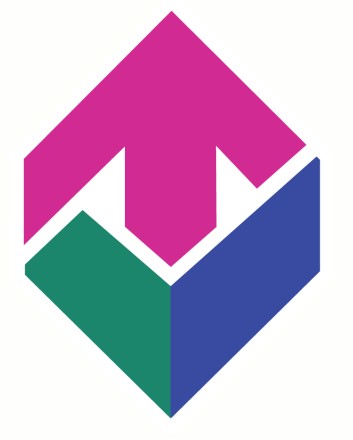 	
Application PackSEND TeacherDiscovery Special AcademyJob Ref: DSA281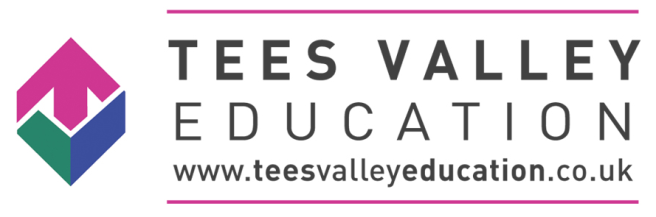 SEND TeacherStatus: Permanent Required: April 2024 Salary: From M3 – UPS3 £33, 814 - £46,525 plus Sen Allowance (£2,539)Hours: 32.5 hoursReporting to: Executive HeadteacherAcademy: Discovery Special AcademyAbout the TrustThe Trust was established in 2015 and provides education and enrichment activities to more than 1100 children across five Academies, located in Middlesbrough and Redcar and Cleveland local authority areas.  Academies within the Trust are: Brambles Primary Academy (3 to 11 years),Discovery Special Academy (2 to 16 years), Dormanstown Primary Academy (3 to 11 years),Pennyman Primary Academy (3 to 11 years), and Wilton Primary Academy (3 to 11 years).About the role we are looking to appoint:Discovery Special Academy is seeking to appoint a pro-active, enthusiastic, energetic and reliable teacher to join the Tees Valley Education Trust and the growing academy. Having recently expanded into the secondary phase, the position would be to work with children in upper key stage 2 or key stage 3 with complex learning, sensory, communication and behaviour needs. Experience working with children with significant sensory and behaviour needs is required. You will be contributing to and participating in the team working ethos of the provision whilst maintaining its core values by: Planning and delivering the teaching programme for all pupils within the class in relation to the National Curriculum, providing clear structures for learning activities and for sequences which both motivate and challenge.Setting clear academic and therapeutic targets, working closely with other professionals.Setting appropriate and demanding expectations.Making effective use of a variety of SEND assessment information on pupils’ progress. Maintaining good order and discipline in accordance with the academy’s procedures and individual pupil needs. Contributing to the whole academy’s planning activities and operating at all times within the academy stated policies and practices.What we are looking for:We are looking for people who have Qualified Teacher Status as well as a Degree or relevant qualification and experience.  The successful candidate must have a demonstrable understanding of and impact upon Assessment for Learning (AfL) as well as knowledge of the current national frameworks and developments in SEND.  It is essential that the successful candidate has experience of working with children with complex SEND.  Whilst we welcome applications from candidates with a range of subject specialisms and experience, we would be particularly interested to hear from candidates with some knowledge of Maths/STEM subjects.What the Trust will provide the successful candidate with:A workplace where all staff are valued and treated with respect as outlined within the Trust’s Diamond StandardsA passionate, enthusiastic and supportive Leadership TeamA listening and learning organisation where all staff are encouraged to be curious and share ideas for the Trust/academies/team to improveHard working, committed and dedicated staff who strive to gain the best outcomes for all children across the Trust’s academiesDedicated approach to children’s learning to encourage them all to be the best they can beCareer enhancement opportunities within areas of interest as well as supporting ongoing professional development and training specific to job roleDedicated line manager to discuss work streams and capacityFree access to the Trust’s Wellbeing offer, which includes counselling, access to GP and Mindfulness.Benefits of the Trust’s Staff Charter which can be found at TVED Staff Charter.Safeguarding requirements for the role:Tees Valley Education Multi Academy Trust is committed to safeguarding and promoting the welfare of children.  All appointments will be subject to a satisfactory enhanced DBS check.This post is exempt from the Rehabilitation of Offenders Act 1974 and, therefore, all convictions, cautions and bind-overs, including those regarded as “spent” must be declared.  The Trust’s Recruitment of Ex-Offender policy can be requested or visit the Trust’s website.Applications are invited from prospective candidates who demonstrate that they are able to meet the essential criteria set out in the person specification and who have the vision, values and tenacity to join an outstanding team and help continue the journey towards excellence.AM (Assessment Method), A- Application Form, I – Interview, R – Reference, E – Essential,	D - DesirableAn application form is attached below. Application packs can be downloaded or printed directly from the Trust website www.teesvalleyeducation.co.uk or requested from the academy. Only applications via the Trust’s official application form will be accepted. Please do not submit a CV as substitute for part or full application form, the information will not be accepted or considered.	If you are submitting your completed application form by e-mail to recruitment@discoveryspecialacademy.org.uk - please be aware the academy cannot be responsible for any formatting anomalies when printing. If you are unable to submit an electronic application form, handwritten or electronic printed copies should be posted or hand delivered to the following address for the attention of Miss Jennifer Duncan.	Discovery Special AcademySandy Flatts Lane MIDDLESBROUGHTS5 7YN	Shortlisting ProcessAfter the closing date, short listing will be conducted by a panel, who will match your skills/experience against the criteria in the Person Specification. You will be selected for interview entirely on the contents of your application form, so please read the Job Description and Person Specification carefully before you complete your form.  Shortlisted candidates will receive: Letter confirming interview details.Details of original ID documentation is required to confirm candidates.  Photocopies or certified copies are not accepted.Criminal Record Self-Declaration Form, which must be brought on the day of the interview in the sealed envelope provided.References for successful Candidate/sWe may seek references for shortlisted candidate/s and we may also approach previous employers for information to verify particular experience or qualifications before the interview. Any relevant issues arising from references will be taken up post interview.Interview processIn addition to candidates’ ability to perform the duties of the post, the interview will also explore issues relating to safeguarding and promoting the welfare of children, including:Motivation to work with children and young peopleAbility to form and maintain appropriate relationships and personal boundaries with children and young peopleEmotional resilience in working with challenging behavioursAttitudes to use of authority and maintaining disciplineConditional Offer: Pre-Employment ChecksAny offer to a successful candidate will be conditional upon:Verification of right to work in the UKReceipt of at least two satisfactory references (if these have not already been received)Verification of identity checks and qualificationsSatisfactory enhanced DBS checkVerification of professional status such e.g. QTS Status, NPQH (where required)Satisfactory completion of a Health AssessmentSatisfactory completion of the probationary period (where relevant)Where the successful candidate has worked or been resident overseas in the previous five years, such checks and confirmations as may be required in accordance with statutory guidance.Please contact the academy office on 01642 2248333 to arrange a visit.For your information, the recruitment timetable is detailed below:Closing date: Monday 15th January 2024 9:00am			Shortlisting date: Monday 15th January 2024		Interview date: Tuesday 23rd January 2024As an academy we ensure that our vision, values and ethos meet the expectations of the equality and diversity guidelines and legislation set out by the Equality and Human Rights Commission. This includes the following 9 protected characteristics:AgeDisabilityGender ReassignmentMarriage and Civil PartnershipsPregnancy and MaternityRaceReligion or beliefSexSexual OrientationObjectives StatementTo support children’s sensory, academic and communication skills to enable them to develop holistically.To ensure high expectations across all aspects of the academy (as outlined in objective 1) to ensure children make the best progress according to their individual starting points.To continue to monitor attendance of all groups of children in the academy.To review levels of parental and pupil engagement in learning and academy life, across all activities and ensure equality and fairness in access and engagement.To ensure the academy environment is as accessible as possible to pupils, staff and visitors.Please complete all sections of the form fully: CVs will not be accepted. Please note that providing false information will result in the application being rejected or withdrawal of any offer of employment, or dismissal if you are in post.  Please note that checks may be carried out to verify the contents of your application form.  Please complete the form in black ink.  PART 1INFORMATION FOR SHORTLISTING AND INTERVIEWING2. 	2.	LETTER OF APPLICATION	Please enclose a letter of application of no more than 2 A4 							pages which details why you are suitable for the post, your							experience to date and how this meets the person specification.  3.	PRESENT / LAST APPOINTMENT4. 	FULL CHRONOLOGICAL HISTORYPlease provide a full history in chronological order (most recent first) since leaving secondary education, including periods of any post-secondary education/training, and part-time and voluntary work as well as full time employment, with start and end dates, explanations for periods not in employment or education/training, and reasons for leaving employment. Please enclose a continuation sheet if necessary5.	SECONDARY EDUCATION & QUALIFICATIONS6.	HIGHER EDUCATION7.	PROFESSIONAL COURSES ATTENDED    Please list relevant courses attended in past 3 years.8.	OTHER RELEVANT EXPERIENCE, INTERESTS AND SKILLS9.	REFEREES	Give here details of two people to whom reference may be made.  The first referee should normally be your present or most recent Headteacher or equivalent person.  If you are not currently working with children please provide a referee from your most recent employment involving children.  Referees will be asked about disciplinary offences relating to children, which may include any in which the penalty is “time expired” and whether you have been the subject of any child protection concerns, and if so, the outcome of any enquiry or disciplinary procedure.  References will not be accepted from relatives or from people writing solely in the capacity of friends.First refereeSecond refereePART 2	This section will be separated from Part 1 on receipt.  Relevant contents may be verified prior to shortlisting but will not then be used for selection purposes.10.	PERSONAL INFORMATIONCOMPULSORY DECLARATION OF ANY CONVICTIONS, CAUTIONS OR REPRIMANDS, WARNINGS OR BIND-OVERSAs the job for which you are applying involves substantial opportunity for access to children, it is important that you provide us with legally accurate answers. Upfront disclosure of a criminal record may not debar you from appointment as we shall consider the nature of the offence, how long ago and at what age it was committed and any other relevant factors.  Please disclose any unspent convictions, cautions, reprimands or warnings. Please note that the amendments to the Exceptions Order 1975 (2013) provide that certain spent convictions and cautions are ‘protected’ and are not subject to disclosure to employers, and cannot be taken into account. Guidance and criteria on the filtering of these cautions and convictions can be found at the Disclosure and Barring Service. Failure to declare any convictions (that not subject to DBS filtering) may disqualify you for appointment or result in summary dismissal if the discrepancy comes to light subsequently. Do you have ANY convictions, cautions or reprimands, warnings or bind-overs?Please tick the relevant boxYes		No	If the answer is "yes", you must record full details in a separate, sealed envelope marked with your name and 'Confidential: Criminal Record Declaration' and bring this with you on the day of your interview.  If you would like to discuss this beforehand, please telephone in confidence to the Headteacher for advice. In accordance with statutory requirements, an offer of employment will be subject to satisfactory DBS clearance.  12.	UK GDPR and DATA PROTECTION ACTThe information collected on this form will be used in compliance with the UK GDPR and Data Protection Act 1998.  The information is collected for the purpose of administering the employment and training of employees.  The information may be disclosed, as appropriate, to trustees, Occupational Health, DfE, Teachers Pensions Agency and local government pensions scheme, Department for Education, pension, payroll and personnel providers including relevant statutory bodies.  For further information refer to the trust’s privacy policy via Tees Valley Education website: https://www.teesvalleyeducation.co.uk/.You should also note that checks may be made to verify the information provided and may also be used to prevent and/or detect fraud. 13.	NOTESa)	When completed, this form should be returned in accordance with the instruction in the advertisement for the job or in the applicant’s information pack.b)	Canvassing, directly or indirectly, an employee, trustee, member, local academy chair will disqualify the application.c)	Candidates recommended for appointment will be required to complete a pre-employment medical questionnaire and may be required to undergo a medical examination. .14.	DECLARATIONI certify that, to the best of my knowledge and belief, all particulars included in my application are correct.  I understand and accept that providing false information will result in my application being rejected or withdrawal of any offer of employment, or dismissal if I am in post.  I understand and accept that the information I have provided may be used in accordance with paragraph 13 above, and in particular that checks may be carried out to verify the contents of my application form._______________________________________					Signature of applicant	 Date________________________________________		Print nameThis section of the application form will not be available to the shortlisting/interview panel.PART 3 		EQUALITY AND DIVERSITY MONITORINGThis section will be separated from part 1 and part 2. Collection of equality information is solely for monitoring purposes to ensure that our policies and procedures are effective.  We also collect this data in accordance with the general and specific public sector equality duties under the Equality Act 2010. Any data you enter onto this monitoring form will only be used for monitoring purposes and will not be used in assessing and or scoring your application or during the interview process.  This information is kept fully confidential and access is strictly limited in accordance with the UK GDPR and Data Protection Act.Ethnic Group		   Workforce Census Code				                  Please tickReligion 	Please tick 	Disability 	Please tick		Do you consider that you have a disability? Sexual Orientation 	Please tickGender	Please tickPersonal relationship	Please tickWELCOME LETTER FROM THE TRUSTDear ApplicantThank you for expressing an interest in applying for a position working with Tees Valley Education Trust. The Trust currently comprises of five Academies - Brambles Primary Academy, Discovery Special Academy, Dormanstown Primary Academy, Pennyman Primary Academy and Wilton Primary Academy.Tees Valley academies believe in excellence as a birthright.  All children, regardless of circumstance,have an entitlement to a world class education. The Academy Head Teachers operate in an atmosphere of trust, honesty, integrity and an unwavering commitment to excellence for children. They firmly believe there should be “no excuses or barriers!” in education. All of the academies are located in areas of significant deprivation and its leaders are passionate aboutthe difference education can make to children’s lives. Therefore, if you are successful, you will be joining a brilliant team. All of our staff, regardless of theirrole, work together to ensure that our children are provided with the best education possible. As a Trust, we are committed to giving our leaders and teachers time to fulfil their professional duties and responsibilities. We also offer you the opportunity to work in a vibrant, supportive and friendly atmosphere where you will be enabled to develop both personally and professionally. Enclosed with this recruitment pack you will find the advert, job description and person specification for the post along with an application form, safeguarding information and guidance on how to apply. If you wish to apply, then please make sure that you complete the application form fully. Please do not attach a curriculum vitae: we will only consider information completed as part of the application form.Yours faithfullyKatrina MorleyChief Executive Officer ADVERTISEMENTJOB DESCRIPTIONTo teach children with a range of complex special educational needs including planning, preparing lessons, assessing, recording and reporting on the development, progress and attainment of pupils assigned to you. To contribute and participate in the team working ethos of the academy and maintains the positive ethos and core values of the academy, both inside and outside of the classroom.PLANNING, TEACHING AND CLASS MANAGEMENTTeach allocated pupils by planning their teaching to achieve progression of learning through:Planning and delivering the teaching program for all pupils within the class in relation to their specific needs and through differentiation of tasks.Providing clear structures for lessons and for sequences of lessons, which maintain pace, motivation and challenge for pupils with varying needs.Setting tasks which challenge pupils and ensure high levels of interest.Setting clear academic and therapeutic targets, building on prior attainment.Making effective use of assessment information on pupils’ attainment and progress in planning future lessons.Maintaining good order and discipline in accordance with the academy’s procedures and encouraging good practice regarding punctuality, organisation, standards of work and homework.Using a variety of teaching pedagogy and approaches to:Keep all pupils engaged.Match approach to content, structure information, present a set of key ideas and use appropriate vocabulary.Use effective questioning, listen carefully to pupils, give attention to errors and misconceptions.Select appropriate learning resources and develop study skills through library, ICT and other sources.Evaluate own teaching critically to improve effectiveness.Ensure the effective and efficient deployment of classroom support.Encourage pupils to develop independence, concentration and perseverance.Provide a stimulating, organised classroom environment, where resources can be accessed appropriately by all pupils.MONITORING, ASSESSMENT, RECORDING, REPORTINGAssess how well learning objectives have been achieved and use this to personalise teaching for individuals.Provide constructive feedback to children (as appropriate) and their parents/carers and set targets for future progress.Assess and record pupil progress systematically and keep records to check work is understood and completed, monitor strengths and weaknesses to recognise the level at which the pupil is achieving.Prepare and present informative reports on the development, progress, and attainment of pupils to the principal and/or parents as required.Work with other professionals to develop appropriate targets for pupils’ therapeutic and social/emotional development.CURRICULUM DEVELOPMENTShare or lead responsibility for a subject or aspect of the academy’s work and develop plans which identify clear targets and success criteria for its development and / or maintenance.Contribute to the whole academy’s planning activities.UPS TeacherWork to maintain and develop teaching across the academy. Develop plans which identify clear targets and success criteria for excellence in SEND.Contribute to the whole academy’s CPD, monitoring, moderation and planning activities.To support the review of curriculum policy appropriate to pupils with complex SENDContribute to the preparation and implementation of the Trust Academy Improvement Plans with a focus on academy developmentSAFEGUARDINGAll staff must adhere to the Trust’s safeguarding training (appropriate for job role) including policies, procedures, latest Keeping Children Safe in Education guidance and Working Together to Safeguard Children DfE 2018.ADDITIONAL RESPONSIBILITIESThe job holder may be required to undertake additional duties as could be reasonably required in exceptional or emergency situations.  These may include: to work flexibly between the hours of 8am and 6pm including weekends.to work across the Trust if required.to undertake additional training e.g. first aid, Positive Handling.This job description will be reviewed annually and may be subject to amendment or modification at any time after consultation with the post holder. It is not a comprehensive statement of procedures and tasks, but sets out the main expectations of the Trust in relation to the post holder’s professional responsibilities and duties.Elements of this job description and changes to it may be negotiated at the request of either the line manager.PERSON SPECIFICATIONPERSON SPECIFICATIONPERSON SPECIFICATIONQUALIFICATIONSAME/DDegree or relevant qualification and experience.AEQualified Teacher Status.AEQualifications or experience in pedagogy and child development.ADExperience of skills outside of teaching.A, I, RDPositive handling trained or a willingness to undertake it.A, IDEXPERIENCE A secure understanding and relevant experience of working with children with severe learning and complex sensory and associated behaviour needs.A, I, REA secure understanding of SEND pedagogy and experience of this in a classroom setting.A, I, REEvidence of good teaching and impact on progress of learners with complex needs.A, I, RECreative skills and talents.A, I, RDSome knowledge and experience with STEM subjectsA,I, RDKNOWLEDGE, ABILITIES AND SKILLSAn understanding of the current KS1/2 National Curriculum frameworks and SEND assessment tools such as PIVATS, B Squared, MAPP.A, IEA broad understanding of the curriculum and creative opportunities for cross curricular learning.A, I, REA sound understanding of strategies to support children’s learning with complex needs.A, I, REThe use of a variety of techniques for assessment for learning to impact positively on children’s progress.A, I, REAn understanding of and working knowledge of the needs of children with SEND.A, I, REOutstanding organisational skills with the ability to self-direct as well as work successfully within a team.A, I, REExcellent behaviour management strategies.I, REA commitment to further professional development.A, IEThe ability to work productively and positively with a range of colleagues both internally and externally.A, I, RDEvidence of continued professional development.ADThe willingness to undertake positive handling training and implement it within school.ADExcellent interpersonal skills.I, REFlexible and adaptable.A, I, REAbility to inspire and motivate all children to learn and reach their full potential.A, I, RETenacity, enthusiasm and drive.A, I, RECommitment to safeguarding and protecting the welfare of children and young peopleA, I, REAbility to/willingness to contribute to the whole school context (including INSET).A, I, RDImportant: In the first instance, applications are assessed against the criteria listed above, in addition to overall presentation, use of standard English and grammatical accuracy.Where applications do not meet the expected standard, they will be rejected before being matched to the person specification.HOW TO APPLY AND EXPLANATORY NOTES OF THE PROCESSEQUALITIES INFORMTION AND OBJECTIVES STATEMENTEMPLOYMENT APPLICATION FORMVacancy Job TitleJob Ref NumberSalutation (Mr, Ms, Miss, Mrs, Dr etc)First Name:Middle Name/s:Surname/family Name:Contact email address:Contact telephone numberSocial Media Tag names e.g. Twitter/Facebook/Instagram/LinkedIn etcName, address and telephone number of last employer/school/academyJob titleDate appointed to current postPermanent/TemporaryFull Time/Part TimeCurrent salaryNotice periodJob TitleName and address of school,DatesDatesDatesDatesReason Reason or Positionother employer, or description of activity       From                     To       From                     To       From                     To       From                     Toforleaving forleaving MthYrMthYr12345678Name of School/CollegeFromToQualifications Gained (Date and Grade) Names and Addresses of University or College and/or University Education DepartmentDatesFrom	ToFull or Part-timeCourses/subjects taken and GradeDate of Examination andQualifications ObtainedSubjectOrganising BodyDate(s)DurationTitle and NameAddress and post codeTelephone numberEmail addressJob TitleRelationship to applicantPlease tick if you do not wish this referee to be contacted prior to interview (Please be aware that this could delay the interview process)Please tick if you do not wish this referee to be contacted prior to interview (Please be aware that this could delay the interview process)Title and NameAddress and post codeTelephone numberEmail addressJob TitleRelationship to applicantPlease tick if you do not wish this referee to be contacted prior to interview  (Please be aware that this could delay the interview process)Please tick if you do not wish this referee to be contacted prior to interview  (Please be aware that this could delay the interview process)Surname or family nameAll previous surnamesAll forenamesTitleDate of BirthCurrent AddressCurrent AddressCurrent AddressPostcodeResident at this address sinceHome telephone numberMobile telephone numberEmail addressNational Insurance NumberHave you ever been subject to a child protection investigation by your employer or the General Teaching Council/Teaching Agency/former Independent Safeguarding Authority? Yes	NoIf YES please state separately under confidential cover the circumstances and the outcome including any orders or conditions.Are you subject to any legal restrictions in respect of your employment in the UK? Yes	NoIf YES please provide details separatelyDo you require a work permit?Yes	NoIf YES please provide details separatelyAre there any special arrangements which we can make for you if you are called for an interview and/or work-based assessment? Yes	NoIf Yes please specify, (e.g. ground floor venue, sign language, interpreter, audiotape etc).Are you related to or have a close personal relationship with any pupil, employee, trustee, member or local academy chair?Yes	No If YES give details separately under confidential coverTEACHERS ONLYTEACHERS ONLYEarly Career Teachers ONLY:Have you provided evidence of passing the Skills Tests?  Please tick or crossNumeracyLiteracyICT                                                                  (if applicable)DfE reference number (if applicable)Did you qualify as a teacher after May 1999? (if applicable)Yes	No If Yes, in which school was induction completed?WhiteWBRIBritish English Welsh Northern Irish ScottishWhiteWIRIIrishWhiteOOTHIrish TravellerWhiteOOTHGypsyWhiteWOTHOther White backgroundMixedMWBCWhite and Black CaribbeanMixedMWBAWhite and Black AfricanMixedMWASWhite and AsianMixedMOTHOther Mixed backgroundAsian or Asian BritishAINDIndianAsian or Asian BritishAPKNPakistaniAsian or Asian BritishABANBangladeshiAsian or Asian BritishCHNEChineseAsian or Asian BritishAOTHOther Asian backgroundBlack or Black BritishBCRBCaribbeanBlack or Black BritishBAFRAfricanBlack or Black BritishBOTHOther Black backgroundOther ethnic groupOOTHArabOther ethnic groupWrite in: Prefer not to sayREFUNo religionChristian (including Church of England, Catholic, Protestant and all other Christian denominations)BuddhistHinduJewishMuslimSikhAny other religion write inPrefer not to sayYes      Yes      NoNoPrefer not to sayPrefer not to sayMy disability is: 	Please tickMy disability is: 	Please tickMy disability is: 	Please tickPhysical ImpairmentSensory ImpairmentSensory ImpairmentMental Health ConditionMental Health ConditionLearning Disability/ DifficultyLearning Disability/ DifficultyLong standing illnessLong standing illnessOtherOtherPrefer not to sayPrefer not to sayBi-sexualGayLesbianHeterosexualOtherPrefer not to sayFemaleMaleTransgenderPrefer not to saySingleLiving togetherMarriedCivil PartnershipPrefer not to say